J Í D E L N Í Č E K        26. 01.  -  30. 01. 2015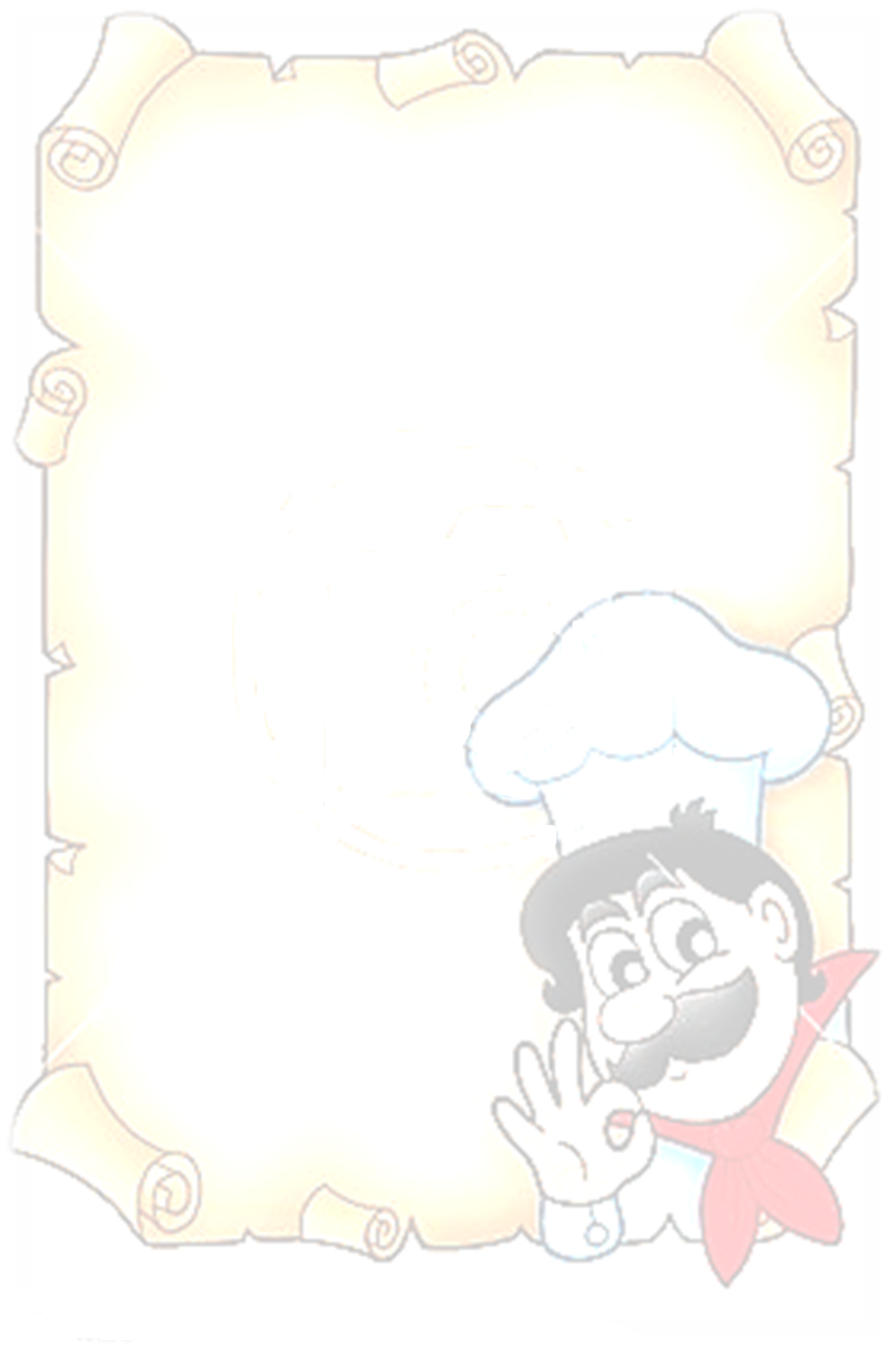 Pondělí:        Pol. krupicová s vejcem – obsahuje – 1,3,9                       Vepřové rizoto po srbsku, sýr, okurka – obsahuje – 7                       / Zeleninové rizoto z tarhoni, sýr, zelenina / *** - obsahuje – 1,7Úterý:           Pol. vývar s kapáním – obsahuje – 1,3,9                        Kuře po italsku, brambor – obsahuje – 1,9                       / Čočka se zeleninou a kuř. masem, okurka, chléb / * - obs. – 1,9Středa:          Pol. bílá zelná – obsahuje – 1,7                       Lasagne z hovězího masa – obsahuje – 1,3,7                                                                                                          Čtvrtek:         Pol. zeleninová s bulgurem – obsahuje – 1,7,9                        Znojemské vepřové maso, houskový knedlík – obsahuje – 1,3,7                        / Žemlovka s jablky / *** - obsahuje – 1,3,7 Pátek:           Pol. pražená – obsahuje – 1,3,9                        Vepř. plátek se sýrem, vař. brambor, zel. salát – obs. – 1,7J Í D E L N Í Č E K        02. 02.  -  06. 02. 2015 Pondělí:         Pol. rajská s rýží – obsahuje – 1                          Francouzské brambory, čalamáda – obsahuje – 1,3,7                         / Zapeč. brokolice se sýrem, vař. brambor / * - obs. – 3,7  Úterý:            Pol. frankfurtská, rohlík – obsahuje – 1                         Kuřecí maso s houbami, těstoviny – obsahuje – 1                         / Rybí filé s kuskusem a zeleninou / ** - obsahuje – 1,4,7  Středa:          Pol. kmínová s vejcem – obsahuje – 1,3,9                         Vepř. maso po srbsku, rýže – obsahuje – 1    Čtvrtek:         Pol. čočková se zelím – obsahuje – 1                          Kuřecí maso po zbojnicku, vař. brambor – obsahuje – 1,7  Pátek:            Pol. slepičí s těstovinami – obsahuje – 1,3,9                          Hovězí guláš, h. knedlík / těstoviny /**  – obsahuje –   1,3,7 Prosím vrátit vyplněné jídelníčky do   23. 01. 2015Číselné označení alergenů – viz.    SEZNAM   ALERGENŮTel: 384 396 102                    www.zsjarosovnn.cz                           Změna jídelníčku vyhrazena. *** - lze si objednat i jídlo, které vaříme pro školu 